お申し込み下の申込用紙に必要事項記入の上ＦＡＸで送信いただくか、下記必要事項を本文に入れ電子メールにてお申し込み下さい。（お手数ですが、送信後は確認のお電話をお願いいたします）【受付締め切り】　平成３０年５月２５日（金）【TEL】　　　　０１９－６０４－３３０３【FAX】　　　　０５０－２０１３－４７５０　【E-mail】　    　mjc@sankaku-npo.jpユースリーダー養成講座申込用紙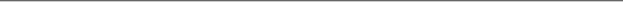 申し込み先　（ＦＡＸ）　０５０－２０１３－４７５０氏名　ふりがな（　　　　　　　　　　　　　　　　　　　）学校名学部学科・専攻等学年メールアドレス※確実に連絡が取れるアドレスをお知らせください。TEL番号